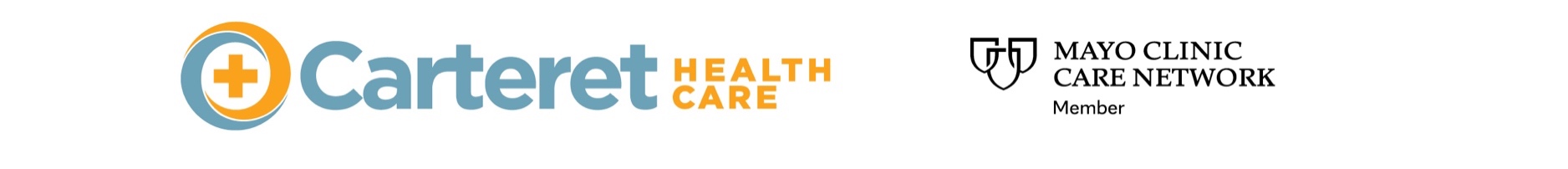 3500 Arendell Street, Morehead City NC 28557252.499.6000    www.CarteretHealth.orgCarteret Health Care is an independent, 135-bed not-for-profit hospital serving eastern North Carolina. As a proud member of the Mayo Clinic Care Network, Carteret Health Care patients experience the confidence of having access to world-leading medical expertise through their trusted local doctor, at no additional cost and while staying close to home. For additional information about Carteret Health Care, visit our website at www.CarteretHealth.org.Statistics as of September 30, 2023Specialty ServicesCancer Center Chemo & Radiation TherapyCardiac Cath and Interventional Radiology Women’s Health & Brady Birthing CenterHome Health and HospiceSeashore Imaging – Open bore MRIPhysical, Occupational and Speech TherapyPharmacy, Physician & Nursing Residencies Sleep Disorders CenterJoint & Spine CenterWeight Loss Bariatric SurgeryCarteret Medical Group physician groupSurgical ServicesNational Achievements and AwardsQuality Honors:Top 3% of America’s Best Hospitals for Orthopedics by the Women’s Choice Award, 2024, (6 years)Top 9% of America’s Best Stroke Centers by the Women’s Choice Award, 2024 (5 years) Top 13% of America’s Best Hospitals for Obstetrics by the Women’s Choice Award, 2024 (2 years)Top 8% of America’s Best Hospitals for Bariatric Surgery by Women’s Choice Award, 2024 (4 yrs)Top 9% of America’s Best Hospitals for Minimally Invasive Surgery by Women’s Choice, 2024 (2 yrs)Top 10% in the nation with Joint Replacement Excellence Award by Healthgrades, 2024Earned an ‘A’ safety grade by the Leapfrog Hospital Safety Grade, Fall 2023.Only NC hospital designated as a Care Partner Hospital by Eastern US Quality Improvement Collaborative. July 2022Earned the SHPBest Superior Performer Home Health Patient Satisfaction Award. 2022 in 2023.Recognized as 18th Top Patient Pick in North Carolina as noted in Business NC.Cancer Care:Accredited by Commission on Cancer (CoC) of the American College of Surgeons since 2013.Accredited by National Accreditation Program for Breast Centers (NAPBC) since 2022.Recognized for Medical Oncology by the Quality Oncology Practice Initiative.Brady Birthing Center:  Awarded The Joint Commission's Disease Specific Advanced Perinatal Certification, 2023 Noted as a Best Hospital for Maternity Care by Money & Leapfrog, 2022Top 7% of America’s Best Hospitals for Obstetrics by the Women’s Choice Award, 2023Certified by Cribs for Kids National Gold Safe Sleep Hospital Champion, 2020Stroke Care:Top 9% of America’s Best Stroke Centers by the Women’s Choice Award, 2024-2020 Awarded The Joint Commission's Gold Seal of Approval® and the AHA's Heart-Check Mark for Advanced Certification as a Primary Stroke Center.Certified Gold Plus and Target Honor Roll for Type 2 Diabetes by American Heart Association and American Stroke Association as recognized in the US News & World Report.Heart Care:Certified Gold Plus and Target Honor Roll Award for Heart Failure and Target Honor for Type 2 Diabetes by American Heart Association as recognized in the US News & World ReportCertified Gold for Mission Lifeline NSTEMI by American Heart Association as recognized in the US News & World ReportAccredited by Intersocial Accreditation Commission (IAC) in Echocardiography for adult transthoracic.Cutting edge Telehealth program reduces readmissions for heart failure and COPD patients.Respiratory Care:  Earned Quality Respiratory Care Recognition (QRCR) under national program aimed at helping patients and families make informed decisions about the quality of respiratory care. Laboratory: CHC nationally recognized by the Accreditation Committee of the College of American Pathologists (CAP)CMG nationally recognized with Laboratory Accreditation by COLA Inc. Orthopedics & Spine Surgery:Top 3% of America’s Best Hospitals for Orthopedics by the Women’s Choice Award, 2024-2019.Top 10% in the nation with Joint Replacement Excellence Award by Healthgrades, 2024Five-Star for Total Knee Replacement by Healthgrades, 2024-2023Certified by The Joint Commission for Joint Replacement – HipCertified by The Joint Commission for Joint Replacement – KneeCertified by The Joint Commission for Spine Surgery, 1st in NC, June 2017High Performing by US News & World Report for Hip FractureSleep Center:  Awarded the highly-sought accreditation from the American Academy of Sleep Medicine (AASM) including in-center polysomnography (PSG) and home sleep apnea testing (HSAT).Diabetes recognized by American Diabetes AssociationPharmacy:  Stewardship of Antimicrobial Advanced Resources Partner for Champion STAR Partner Status by the NC Division of Public HealthResuscitation & AFIB:  Resuscitation Certified Gold Award by American Heart Association as recognized in the US News & World ReportAtrial Fibrillation Certified Silver by American Heart Association as recognized in the US News & World ReportMinimally Invasive Surgery: Top 9% of America’s Best Hospitals for Minimally Invasive Surgery by the Women’s Choice Awards, 2024-2023Weight Loss Bariatric Surgery:Certified by The Joint Commission for Bariatric Surgery – 1st in nation and NC, April 2017Top 8% of America’s Best Hospitals for Bariatric Surgery by the Women’s Choice, 2024 - 2021Achieved national accreditation from the Metabolic and Bariatric Surgery Accreditation and Quality Improvement Program.Recognized as a Blue Distinction® Center+ for Bariatric Surgery designation as part of the Blue Distinction Specialty Care program by Blue Cross and Blue Shield of North Carolina.   Home Care:Earned the 2022 SHPBest Premier Performer Hospice Caregiver Satisfaction Award. Ranked in the top 5%.  July 2022Accredited by The Joint CommissionRecognized as Top 20% Superior Performer for Satisfaction by Strategic Healthcare Program (SHP).Radiology:  All accredited by the American College of Radiology – Breast Ultrasound, Ultrasound, PET/CT, CT Lung, Breast MRI, MRI, Nuclear Medicine, 3D Digital Mammography and Imaging Center. Opened: 1967Inpatient surgeries: 1,406Licensed beds: 135Outpatient surgeries: 3,013Admissions: 6,880ER visits: 41,059Births: 871Employees: 1,161Average daily census: 74.0Registered nurses: 349Average length of stay: 3.9 days